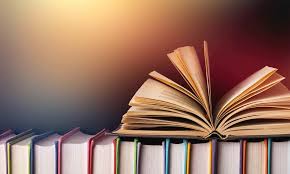 Яким буде зміст завдань НМТ з української мови	Зміст завдань блоку НМТ з української мови відповідатиме чинній програмі ЗНО з української мови (https://osvita.ua/test/program_zno/946/).	У відповідній програмі вас має цікавити лише та частина, що стосується української мови.	Ця частина охоплює всі мовні теми, вивчення яких передбачено в шкільному курсі української мови, а саме:Фонетика. Графіка. Орфоепія. Орфографія;Лексикологія. Фразеологія;Будова слова. Словотвір;Морфологія;Синтаксис;Стилістика;Розвиток мовлення.	Питома вага до того чи іншого розділу мовознавства в змісті блоку НМТ з української мови загалом відповідає тому, що характеризує зміст тестів ЗНО з української мови.	Щоправда, розділам «Стилістика» та «Розвиток мовлення» приділено дещо менше уваги з огляду на комп’ютерний формат тестування, який, зокрема, унеможливлює використання завдань на надання письмової розгорнутої чи короткої відповідей.Як підготуватися до НМТ з української мови	Для підготовки до складання української мови варто продовжувати працювати над шкільною програмою, відвідуючи онлайн або офлайн уроки, які проводять ваші вчителі.А для самостійного тренування доречно використовувати:тести (https://zno.osvita.ua/ukrainian/)ЗНО (ОНЛАЙН з української мови і літератури за минулі роки;онлайн завдання з української мови, згруповані за певними темами(https://zno.osvita.ua/ukrainian/tema.html),які відповідають мовним темам, передбаченим програмою;перелік слів з правильними наголосами до НМТ з української мови; (https://osvita.ua/test/advice/65116/)перелік фразеологізмів для підготовки до НМТ з української мови; (https://osvita.ua/test/advice/88002/)сервіс із підготовки до мультитесту. (https://zno.osvita.ua/multitest/tema.html)Така підготовка допоможе не лише якісно повторити мовні теми чи відпрацювати найбільш проблемні розділи, а також призвичаїтися до роботи в онлайн середовищі.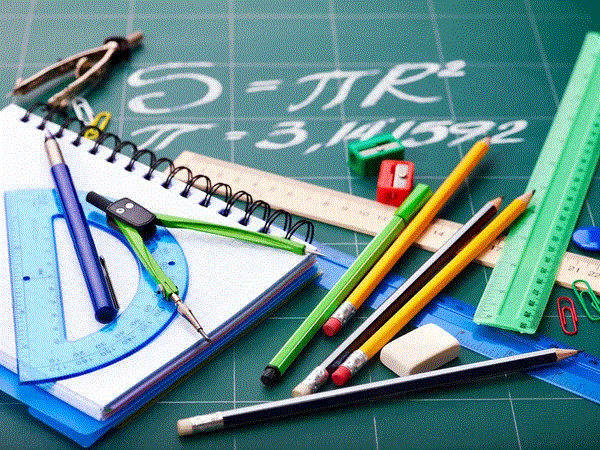 НМТ з математики: яким буде зміст завдань тесту	Тест НМТ з математики є одним з двох обов'язкових предметів програми тестування у 2023 році.	Зміст завдань блоку НМТ з математики буде відповідати чинній програмі ЗНО з математики. (https://osvita.ua/test/program_zno/1126/)	Програма охоплює всі теми з алгебри й геометрії, що вивчалися у шкільному курсі, а саме:📌 Числа і вирази;📌 Рівняння, нерівності і їх системи;📌 Функції; 📌 Ймовірність випадкової події, вибіркові характеристики (середнє значення), аналіз діаграм та графіків;📌 Планіметрія;📌 Стереометрія.Як краще підготуватися до НМТ з математикиПередусім, безперечно, варто продовжувати ретельно працювати над шкільною програмою з математики, відвідуючи онлайн або офлайн уроки, які проводять ваші вчителі.Для розв’язання завдань з математики упродовж тестування можна буде скористатися чернеткою.👉 ЗАВАНТАЖИТИ МАТЕРІАЛИ З МАТЕМАТИКИ (https://osvita.ua/doc/files/news/862/86252/ZNO_Math_dovidkovy-materialy.pdf)А для самостійного тренування доречно використовувати:💻 тести ЗНО-ОНЛАЙН з математики  (https://zno.osvita.ua/mathematics/)за минулі роки;💻 завдання з математики, згруповані за певними темами,  (https://zno.osvita.ua/mathematics/tema.html) які відповідають темам, передбаченим програмою;💻 коментарі до тестів з математики минулих років (https://zno.osvita.ua/mathematics/), що надані провідними фахівцями з підготовки до тестування;💻 сервіс із підготовки до мультитесту. (https://zno.osvita.ua/multitest/tema.html)⚠️ Важливо! Така підготовка допоможе не лише якісно повторити теми з математики, передбачені програмою, чи відпрацювати найбільш проблемні розділи, а також призвичаїтися до роботи в середовищі онлайн.Під час реєстрації на НМТ ви зможете обрати третій предмет за власним вибором.	Якою буде структура завдань кожного тесту, як оцінюватимуть завдання, скільки балів можна отримати за виконання тесту, а також як готуватися до тестів дізнавайтеся за посиланнями:Мультитест: ІСТОРІЯ УКРАЇНИ (https://osvita.ua/test/training/86292/)Мультитест: АНГЛІЙСЬКА МОВА (https://osvita.ua/test/training/88250/)Мультитест: НІМЕЦЬКА МОВА (https://osvita.ua/test/training/88255/)Мультитест: ФРАНЦУЗЬКА МОВА (https://osvita.ua/test/training/88256/)Мультитест: ІСПАНСЬКА МОВА (https://osvita.ua/test/training/88251/)Мультитест: БІОЛОГІЯ (https://osvita.ua/test/training/88259/)Мультитест: ХІМІЯ (https://osvita.ua/test/training/88276/)Мультитест: ФІЗИКА (https://osvita.ua/test/training/88273/)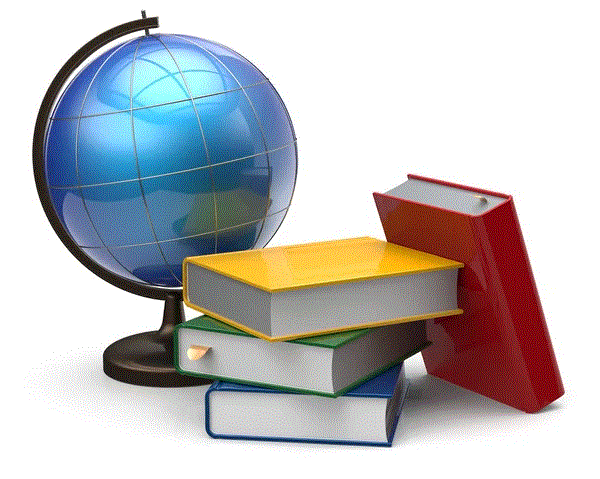 	Бажаємо усім учасникам НМТ вдалої підготовки та успішних результатів тестування 💯